Summary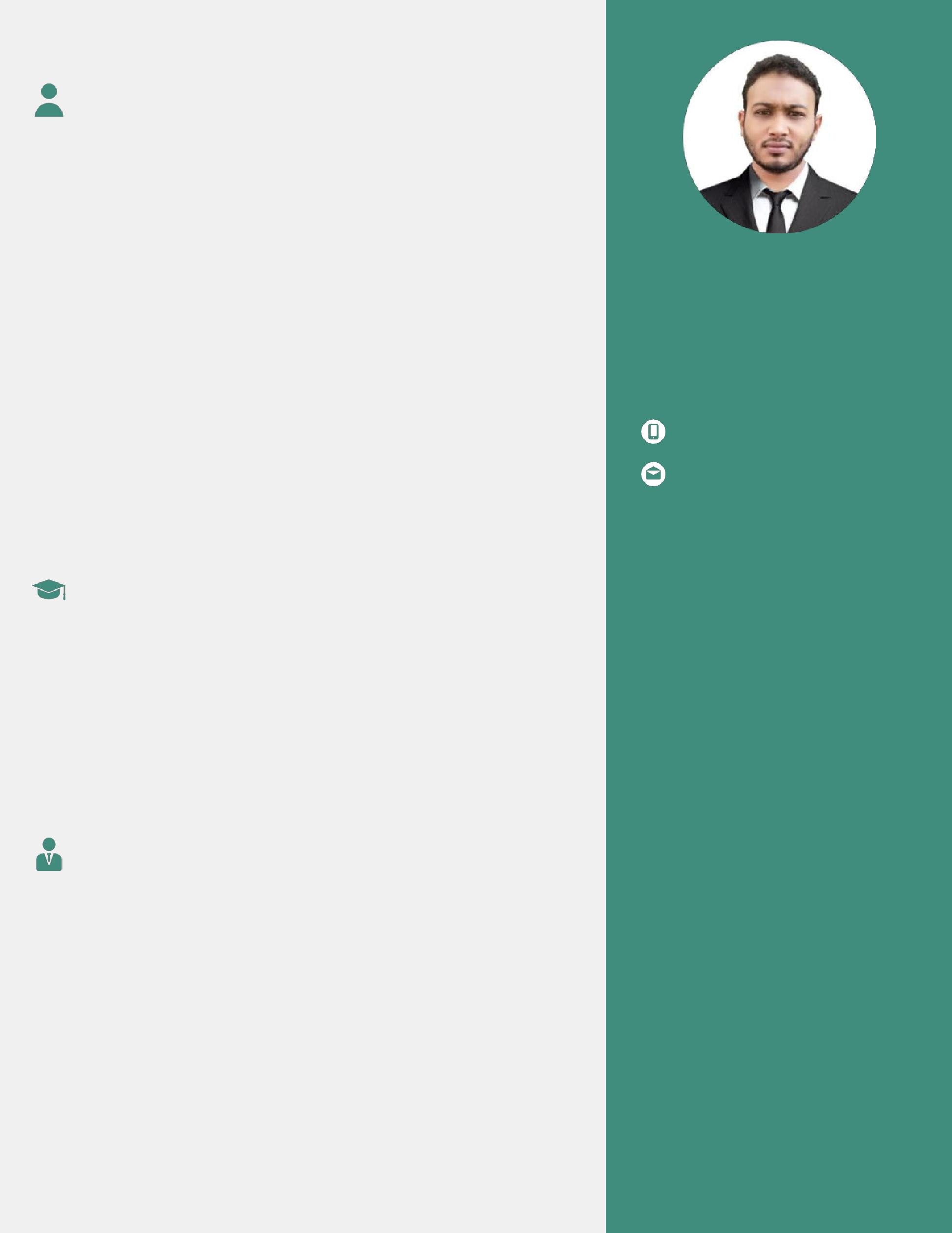 Young, Energetic, Results orientated, capable and confident professional with broad-based and progressive 9 years of experience in Accounting, business management, customer interaction, auditing and executive administration.Proven leadership skills along with the necessary tenacity needed to get the most demanding of jobs done. Proven track record of professionalism, integrity, and creativity. Well-versed in managing diverse people and complex tasks within an office setting. Currently I am looking for an opportunity to build a career with a company that has a friendly, flexible working environment where I can learn, develop and thriveAREAS OF KEY EXPERTISE•Bookkeeping & General Ledger Mgt. •Accruals & Prepayment Mgt. •Accounts Receivable & Payable Mgt. •Procurement & Inventory Mgt. •Bank Reconciliation & Cashflow Mgt. •Monthly closing & Adjusting entries. •VAT Accounting & Return Filing. •Management Accounts Preparation •Financial Reports PreparationEducationMaster of Commerce2009 - 2011Madurai Kamaraj UniversityBachelor of Commerce2005 - 2008University of CalicutExperienceACCOUNTING & AUDITING Co. Dubai &July 2017 - To the dateAbu Dhabi, UAESenior AccountantHandling major clients of the firm, responsible for Accounting transactions, preparation & presentation of financials and other MIS reports as per the requirement of Client and discussion of the same. Clients are from varied industries includes Trading Manufacturing, Even Management, Advocates, Real Estate, Restaurants and Other service Sectors. Handling multiple offline and online Accounting software packages.DANISH ACCOUNTANT SENIORDanish-393562@gulfjobseeker.comDeiraDubai, UAESkillsTally ERP, Peachtree, Quick book, Focus, Waves, I Boss.MS Office & Excel, Photoshop.VAT Accounting and filing.LanguagesEnglish, Hindhi, Malayalam, Arabic (Read & Write)Personal infoDate of Birth : 28 Feb 1988Nationality : IndianVisa status : Employment visaMarital Status : MarriedReligious : IslamGeneral Job RolesPrepares and record asset, liability, Sales, Purchase, LPO, Receipt Note, Delivery Note, all other revenue and expenses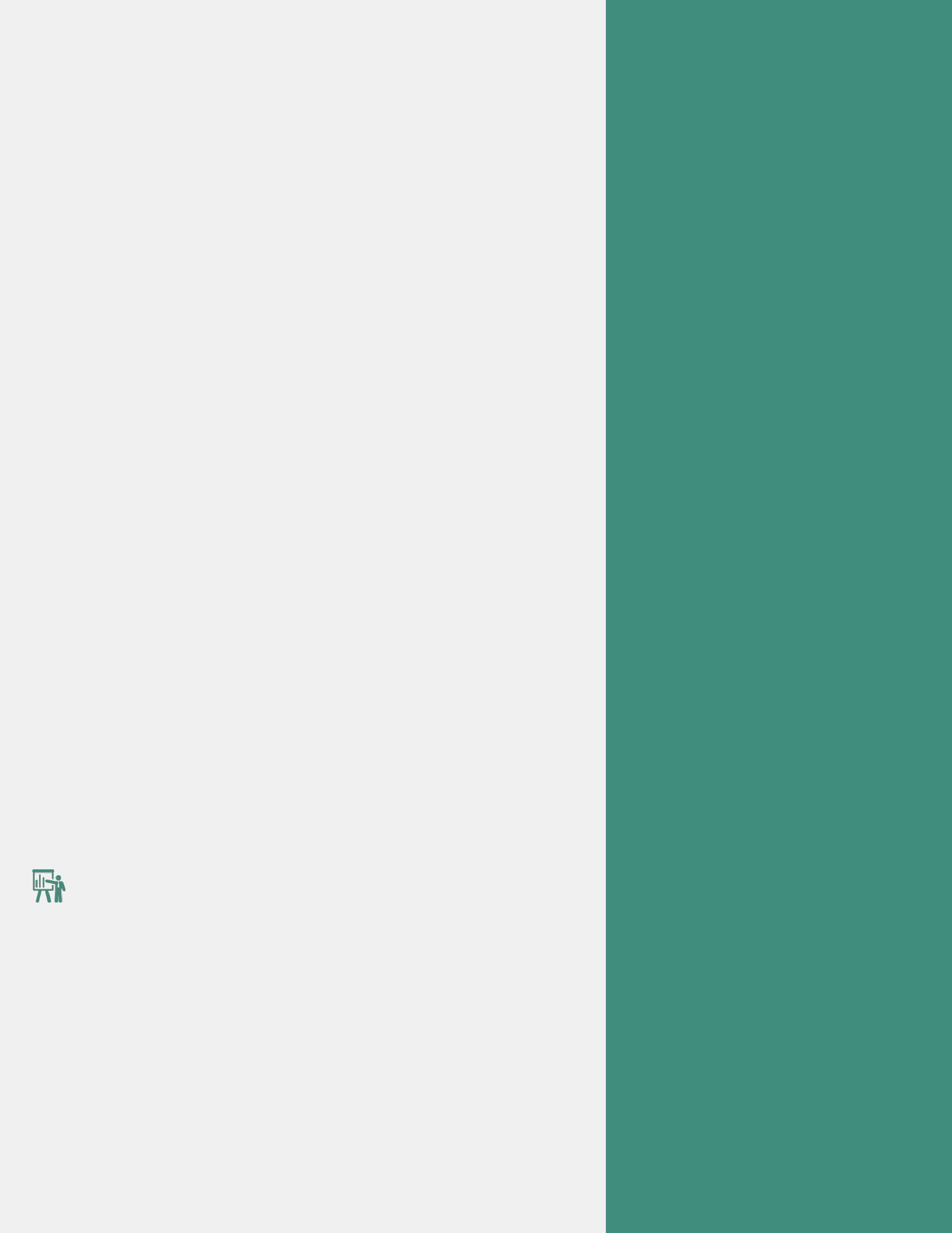 GROUP OF COMPANIES.Accountant cum Audit AssistantTrading and exporting of garments, Building materials & Stationeries. Branches handling: NOOR AL RAFAAH GENERAL TRADING LLC (Dubai),AL RAFAAH INTERNATIONAL LLC, AL RAFAAH MIDDLE EAST LLC, SLAS LLC (Oman).Simultaneously act as an Accountant and Audit assistance in both Dubai and Oman branches (monthly visit)PRINCESS CATERING COMPANY ANDAccountantRestaurants: SUKH SAGAR, MOTI MAHAL, WOK N WALK, BACOLODGuiding and follow up with each outlet cashiers to record accurate Cash, Card, Credit invoices without error.Collect sales cash from cashiers and deposits to bankReconciliation of credit card POS income & expenditure daily basis.AKBAR TRAVELS OF INDIA PVT LTD.Account ExecutiveTravel and TourismRecording and reconciliation day to day Sales invoices of Flight, Bus, Train ticketing, visa and tourism services, Attestation etc.Training ExperiencesSuccessfully completed professional Accounting course and training along with Tally ERP, Peachtree softwareIssued ISO Certificate of CPA (Certified Professional Accountant)account entries by compiling and analyzing account information.Responsible for recording of accounting transactions for in compliance with accounting principles and company policy & procedures to ensure monthly closing of books of accountsParticipation in Implementation of Accounting system & creating chart of Account for group need.Responsible for timely monthly group Management Accounts, payments, Receipts, Cash -flow management reporting for submission to Managements.Responsible for maintaining VAT accounting and VAT return on monthly/quarterly basisRespond to accounting inquiries from management in timely fashionAnalyze financial discrepancies and recommend effective resolutions.Monitor day to day running of organization function smoothlyReconciliation of all ledger every month and resolving discrepancies.Inspecting financial statements to catch errors, misstatements.Bookkeeping for client’s year end adjustment of finalization of accounts for management.Outsourcing in clients accounting department as per client need. • Deal third parties regarding leasing arrangements & contracts as per group need.Manages accounting functions including maintenance of general ledger, accounts payable, accounts receivable, inventory management and project accounting; ensures accuracy and timeliness posting in accounting software are accurateReview sales invoices, credit memos & posted voucher on customer ledger.Review purchases & payments cycle with3-way matching concept, LPO, Invoice,GRN • Handling cash management system through bank & credit card reconciliation, checking all post-dated cheque for securities & working capital management cycle for operation.Manage and recording monthly Accrued and Prepaid expenses such as Salary, Rent, Electricity, Telecommunication exp etcACCA (Presume)Presume -Presume -Dubai & Muscat.March 2015 - June 2017Dubai & Muscat.RESTAURANTS. Doha, QatarApr 2013 - Sep 2014RESTAURANTS. Doha, QatarMumbai - IndiaAug 2009 - Feb 2013Mumbai - IndiaNAS Insurance, Abu DhabiApr 2009 - July 2009Apr 2009 - July 2009Administration Trainee (3 Months Visit)IPA (INSTITUTE OF PROFESSIONALACCOUNTANT)Jan 2008 - Sep 2008ACCOUNTANT)Account Trainee